Publicado en Barcelona el 25/07/2017 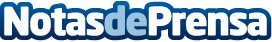 Fundación Barraquer da un nuevo impulso a la acción localLa Fundación Barraquer, centrada en proporcionar tratamientos oftalmológicos a personas sin recursos, diversificará las acciones de su política de Responsabilidad Social CorporativaDatos de contacto:Cristian Garcia BufiBarraquer Communication Manager   +34 93 6025302      Nota de prensa publicada en: https://www.notasdeprensa.es/fundacion-barraquer-da-un-nuevo-impulso-a-la Categorias: Medicina Sociedad Solidaridad y cooperación Recursos humanos http://www.notasdeprensa.es